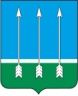 Администрациязакрытого административно-территориального образования Озерный Тверской областиПОСТАНОВЛЕНИЕ20.12.2022                                                                                                     № 230О проведении месячникабезопасности на водных объектахВ соответствии с требованиями Федерального закона от 21.12.1994 № 68-ФЗ «О защите населения и территорий от чрезвычайных ситуаций природного и техногенного характера», руководствуясь ст. 5, 7 Водного кодекса Российской Федерации, в целях обеспечения безопасности граждан ЗАТО Озерный, руководствуясь статьей 36 Устава ЗАТО Озерный, администрация ЗАТО Озерный постановляет:1. Провести месячник по обеспечению безопасности граждан ЗАТО Озерный на водных объектах в период с 20.12.2022 года по 20.01.2023 года.2. Утвердить План проведения месячника по обеспечению безопасности граждан на водных объектах в осенне-зимнем периоде 2022-2023 годов (приложение).3. Контроль за исполнением данного постановления оставляю за собой.4. Настоящее постановление опубликовать в газете «Дни Озерного» и разместить на официальном сайте муниципального образования ЗАТО Озерный в сети Интернет (www.ozerny.ru).5. Настоящее постановление вступает в силу со дня опубликования.Глава ЗАТО Озерный                                                           Н.А. ЯковлеваПриложение к постановлениюадминистрации ЗАТО Озерныйот 20.12.2022 № 230ПЛАНпроведения месячника по обеспечению безопасности граждан на водных объектах в осенне-зимнем периоде 2022-2023 годов№ п/пНаименование мероприятийСрок проведенияОтветственный за проведение1. Организационные мероприятия1. Организационные мероприятия1. Организационные мероприятия1. Организационные мероприятия1Издание постановления о проведении месячника безопасности на водных объектахДо 20.12.2022Руководитель отдела мобилизационной подготовки, делам ГО и ЧС администрации ЗАТО Озерный2Проведение заседания КЧС и ОПБ ЗАТО Озерный по обеспечению безопасности граждан ЗАТО Озерный на водных объектах в осенне-зимнем периоде 2022-2023 годовПо плану КЧС и ОПБГлава ЗАТО Озерный2Проведение совещания с руководителями предприятий и организаций муниципального образования, должностными лицами, привлекаемыми к проведению мероприятий плана27.12.2022Глава ЗАТО Озерный2. Практические мероприятия2. Практические мероприятия2. Практические мероприятия2. Практические мероприятия1Уточнение состава сил и средств необходимых для выполнения мероприятий по обеспечению безопасности граждан ЗАТО Озерный на водных объектахДо 22.12.2022Руководитель отдела мобилизационной подготовки, делам ГО и ЧС администрации ЗАТО Озерный2Согласование с ГИМС МЧС России по Тверской области проведение массовых мероприятий на водных объектахЗа 7 суток до начала проведения мероприятияРуководитель отдела мобилизационной подготовки, делам ГО и ЧС администрации ЗАТО Озерный3Организация взаимодействия органов местного самоуправления с территориальными органами федеральных органов исполнительной власти по вопросам обеспечения безопасности граждан ЗАТО Озерный на водных объектах в осенне-зимний периодПостоянно в течение месячникаОтдел мобилизационной подготовки, делам ГО и ЧС администрации ЗАТО Озерный4Распространение памяток среди населения, в образовательных учреждениях ЗАТО Озерный по безопасному поведению на водных объектах, особенности поведения на льдуПостоянно в течение месячникаОтдел образования, отдел мобилизационной подготовки, делам ГО и ЧС администрации ЗАТО Озерный5Проведение в образовательных учреждениях с обучающимися занятий по основам безопасного поведения на водоёмах в осенне-зимний период, самоспасанию и оказанию помощи людям, терпящим бедствие на льдуПостоянно в течение месячникаОтдел образования, отдел мобилизационной подготовки, делам ГО и ЧС администрации ЗАТО Озерный6Обновление стендов безопасности в образовательных учреждениях по вопросам обеспечения безопасности на водных объектахПо мере необходимостиРуководители образовательных учреждений, отдел образования,отдел мобилизационной подготовки, делам ГО и ЧС администрации ЗАТО Озерный7Постоянное информирование населения в местных средствах массовой информации о ледовой обстановке, правилах поведения на водных объектах, а также о действиях при возникновении угрожающих жизни ситуаций, оказанию само- и взаимопомощи на ледовом покрове водных объектов размещение иной информации, способствующей обеспечению безопасности на водных объектах. о мероприятиях, проводимых в ходе месячника безопасностиПостоянно в течение месячникаОтветственные за сайты администрации, главные редакторы МАУ «Икомсеть», «Дни Озерного»8Информирование населения о планируемых местах проведения Крещенских купаний и правилах поведения граждан в этих местахПостоянно в течение месячникаКЧС и ОПБ ЗАТО Озерный, главные редакторы МАУ «Икомсеть», «Дни Озерного»9Информирование руководителей учреждений и предприятий о прогнозах погодных условий и состояния ледовой обстановки на водных объектахПостоянно в течение месячникаЕДДС ЗАТО Озерный по информации Тверского центра гидрометеорологии и мониторингу окружающей среды10Проведение инструктажей с работниками муниципальных учреждений и предприятий по мерам безопасного поведения на водных объектах при выезде на охоту и рыбалку под росписьВесь период, еженедельно по пятницамРуководители предприятий и учреждений3. Мероприятия контроля3. Мероприятия контроля3. Мероприятия контроля3. Мероприятия контроля1Контроль за выполнением мероприятий плана на предприятиях, в образовательных учреждениях муниципального образованияВесь период, еженедельно по пятницамОтдел мобилизационной подготовки, делам ГО и ЧС , отдел образования администрации  ЗАТО Озерный2Осуществление обмена информацией о проведении мероприятий месячника безопасности на водных объектах по линии ЕДДС-ЦУКС по установленной формеЕжедневноЕДДС ЗАТО Озерный3Анализ состояния работы на территории ЗАТО Озерный по обеспечению безопасности граждан на водных объектах, принятие дополнительных мер по недопущению гибели и травматизма граждан на водных объектахЕжедневноКЧС и ОПБ ЗАТО Озерный, отдел мобилизационной подготовки, делам ГО и ЧС администрации ЗАТО Озерный4Представление отчетных материалов в ГУ МЧС России по Тверской области о выполнении мероприятий месячника безопасности на водных объектахЕженедельноИтоговый 23.01.2023Отдел мобилизационной подготовки, делам ГО и ЧС администрации ЗАТО Озерный